	     	     			  Mesto Piešťany  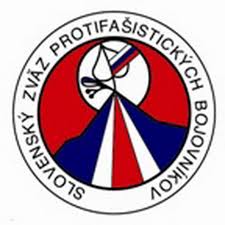 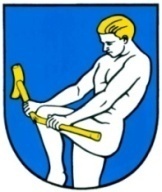 						      a  	    Slovenský zväz protifašistických bojovníkov					            Vás pozývajú				  na pietny akt kladenia vencov	         pri príležitosti 78. výročia  oslobodenia Piešťan          				 utorok 4. apríla 2023  o 14.00 h			                          NÁMESTIE SNP PIEŠŤANY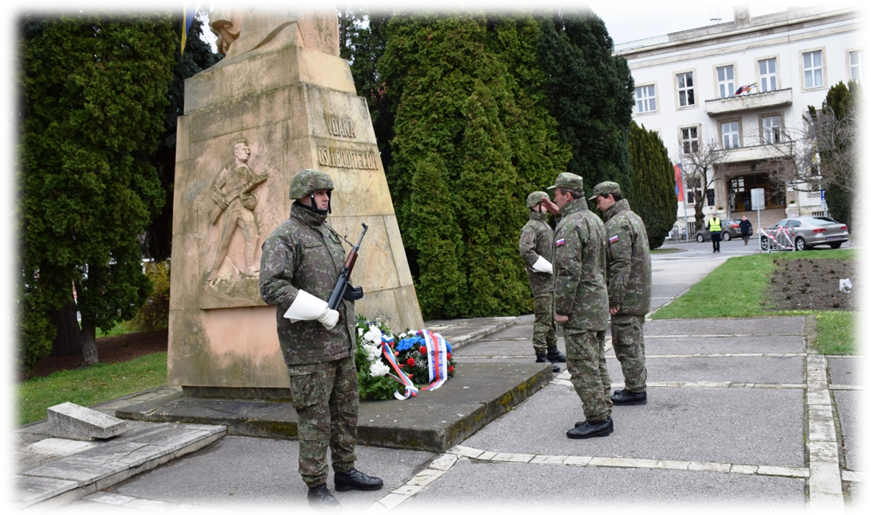 